.First wall ends à 9:00 - Introduction : 32 tempsRIGHT SIDE ROCK - CROSS SHUFFLE - LEFT SIDE ROCK - CROSS SHUFFLER STEP FWD - TOUCH L BACK - L STEP BACK - R HEEL FWD - STEP LOCK - STEP LOCK STEPL STEP ½ TURN - HEEL SWITCHES - SAILOR STEP WITH RIGHT ¼ TURN - L KICK BALL CHANGE - R TOUCHR ROLLING VINE touch LF - L ROLLING VINE touch RFLF = LEFT FOOT / RF = RIGHT FOOT / FWD = FORWARDSubmitted by & Contact: tolyanimation@gmail.comWhere Are We Going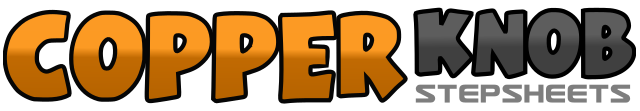 .......Count:32Wall:4Level:Beginner.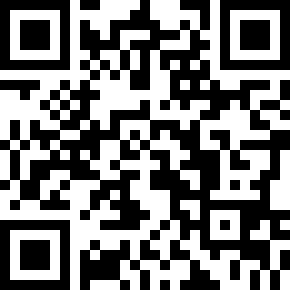 Choreographer:Betty Mastin (FR) - September 2021Betty Mastin (FR) - September 2021Betty Mastin (FR) - September 2021Betty Mastin (FR) - September 2021Betty Mastin (FR) - September 2021.Music:Where Are We Goin' - Luke BryanWhere Are We Goin' - Luke BryanWhere Are We Goin' - Luke BryanWhere Are We Goin' - Luke BryanWhere Are We Goin' - Luke Bryan........1 - 2RF rock side - LF recover3 & 4cross RF over LF - step LF to L side - cross RF over LF5 - 6LF rock side - RF recover7 & 8cross LF over RF - step RF to R side - cross LF over RF1 - 2step RF forward - touch L toe behind RF3 - 4step LF back - touch R heel forward5 - 6RF step FWD - lock LF behind RF7 & 8RF step FWD - lock LF behind RF - RF step FWD1 - 2LF step FWD - ½ turn to the R3 & 4touch L heel FWD - put LF next to LF - touch R heel FWD5 & 6put RF back with a ¼ turn to the R - put LF next to RF - put RF slightly FWD to the right7 & 8kick LEFT heel FWD - ball on on LF - touch RIGHT toe next to LF1 - 2 - 3 - 4RF ¼ turn to the R - ½ turn to the R putting put LF behind - RF ¼ turn to the R - touch LEFT toe near LF5 - 6 - 7 - 8LF ¼ turn to the LR - ½ turn to the L putting put RF behind - LF ¼ turn to the L - touch RIGHT toe near RF